قلعة جبيلإنّ حرارةَ شوقِنا لزيارةِ قلعةِ جبيل الأثريّةِ واكتشافِ خبايا تاريخِها العريقِ قدِ انعكسَ على حرارةِ الطّقسِ في ذاك النّهارِ اللاّهبِ الّذي نُظّمَتْ فيه رحلةٌ مدرسيّةٌ ترفيهيّةٌ تثقيفيّةٌ للصّفِّ الخامس.انطلقْنا صباحًا مزوّدينَ بحماسٍ ونشاطٍ كبيريْنِ. وما إن وصلْنا حتّى رُحْنا نتجوّلُ – برفقةِ دليلٍ سياحيٍّ- في أرجاءِ القلعةِ، ونتأمّل مدهوشينَ ما تبقّى منَ الآثارِ الّتي بناها الصّليبيّون في القرنِ الثّاني عشر: بقايا جدران السّورِ القديمِ الـمنتصبةِ في وجه الزّمان، الـمسرح الرّومانيّ، الـمدافن الملكيّة... و يا لعظمة هذا الـمكان: "من هنا انطلقَتِ الأبجديةُ الفينيقيّةُ إلى العالم!"والانخطافُ الأكبرُ جاءَ عندما وَلَجْنا كنيسةَ القدّيس يوحنّا مرقس و تنشّقْنا "عطر ماء الورد". وقد أخبرونا كيف تُغسَلُ جدرانُ الكنيسةِ سنويًّا بماء الورد إحياءً لذكرى طرد الماشيةِ منها بعد أن حوّلَها الأتراكُ آنذاك إلى زريبةٍ للحيوانات. ولن ننسى اللّحظاتِ الجميلةَ الّتي قضيناها في ساحتِها نتشاركُ الطّعامَ، نستريحُ في ظلِّ أشجارِها، ونلهو ونـمرحُ.عند الظّهرِ، عُدْنا أدراجَنا وقد ملأ الهواءُ العليلُ صدورَنا فرحًا وانتعاشًا، وغذّتِ المعلومات عقولَنا معرفةً.أسئلة حول النصّأعطِ مترادف الكلمات التّالية: 								اللّاهب:						ولجنا:نتجوّل:						غذّتْ:استخرج المفردات والتّعابير الّتي تُشكِّلُ الحقل المعجمي لقلعة بعلبك، واذكر علاقته بموضوع النّصّ.حدّد المكان، والزّمان، والشّخصيّات. 					هل الرّاوي حاضر في النّصّ، أم غائب عنْهُ؟ علّل إجابتكَ بشواهد. 			عيّن نوع النصّ، واذكر العبارة الّتي تؤكّد إجابتك. 						في النصّ يسرد الكاتب مراحل رحلتهُ ويصف ما رأى وخَبَرَ.اختر من النّصّ جملة سرديّة وأخرى وصفيّة. .						عدّد لي بعض الأماكن الأثريّة في لبنان (على الأقل 4 أماكن). هل قُمتَ بزيارة إحداها؟ تحدّث عنها واصفًا رحلتكَ بفقرة لا تتجاوز 5 أسطر.الموضوع: قُمتَ برحلةٍ إلى ناحيةٍ من نواحي وطنِكَ. أكتُب نصًّا ( لا يقل عن 12 سطرًا) تسردُ فيه مراحل هذه الرّحلة وتصفُ ما شاهدْتَ، معبِّرًا عن عواطفكَ تجاه وطنِكَ.(عشرون علامة)يمكنكَ الإستعانة بما حفظت من عباراتٍ ولكن في مكانها المناسب.ضع تصميمًا لوضوعكَ.عملًا موفّقًا‏‏        مدرسة دومينيكان لسيدة الداليفراند عاريا- لبنانالصّف السّادس الأساسي            الاسم: ...............................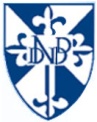 ‏‏        مدرسة دومينيكان لسيدة الداليفراند عاريا- لبنانالصّف السّادس الأساسي            الاسم: ...............................